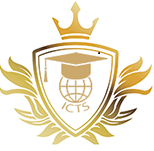 Международное объединение преподавателей и ученыхInternational Collaboration of Teachers and Scientists (ICTS)УТВЕРЖДАЮ Председатель оргкомитета IV Международной студенческой научной конференции «Междисциплинарный научный форум» _______________ Платонов М.Г. Положение о проведении IV Международной студенческой научной конференции  «Междисциплинарный научный форум 2020»Международная студенческая научная конференция «IV Междисциплинарный научный форум» (далее – Конференция) учреждена и проводится Международным объединением преподавателей и ученых (International Collaboration of Teachers and Scientists).Цель конференцииПопуляризация научно-исследовательской и научно-практической деятельности среди учащейся молодежи. Помощь образовательным учреждениям в формировании полноценного сообщества молодых ученых, готовых к исследовательским вызовам современности, обладающих всеми необходимыми для этого качествами.Задачи конференции:выявление, развитие и стимулирование интереса учащихся к исследовательской и проектной деятельности, ориентация на практическое применение собственных исследований и создание общественно значимых проектов;повысить профессиональную компетентность преподавателей, руководителей научно-исследовательской деятельности студентов;создать научную платформу для обмена научным и исследовательским опытом, представляющим стартовую площадку последующим масштабным научным проектам и исследованиям.Участники КонференцииК участию приглашаются учащиеся средне-специальных (колледжи) и высших учебных заведений (студенты, аспиранты, магистранты).Проекты могут быть выполнены индивидуально или творческим коллективом (2-3 человека).Условия проведения и научные направления КонференцииК участию в конференции могут быть представлены научные работы, исследования, курсовые и дипломные проекты, рефераты.  Работа может быть выполнена в соавторстве с научным руководителем.Конференция проводится в заочной форме по следующим научным направлениям: АрхитектураАстрономияБиологияВетеринарияГеографияГеологияДизайнЗоологияИскусствоведениеИсторияКраеведениеКультурологияЛингвистикаЛитературоведениеМедицинаМузыкаПедагогикаПолитологияПсихологияРелигиоведениеСельскохозяйственные наукиСоциологияТехнические науки и ИТФармацевтикаФизико-математические наукиФизическая культураФилологияФилософияХимияЭкологияЭкономикаРеклама и PRЭтнографияЮриспруденцииТекст работы должен соответствовать требованиям, изложенным в Приложении 1 к настоящему Положению. Образец оформления представлен в Приложении 2.Каждый участник Конференции имеет возможность опубликовать свою работу в научном журнале.Научным руководителямДля научных руководителей предоставляется возможность организовать свою мини-конференцию в рамках форума (далее - секция). Секция получает статус активной, если в нее представлено не менее 10 работ учащихся. Научный руководитель назначается ее председателем и получает возможность модерирования при обсуждении материалов конференции на сайте, а также право выбрать 3 лучшие работы из своей секции. Авторы данных работ получат дипломы победителей.Порядок награждения руководителей Все научные руководители секций (в секцию должно быть представлено не менее 5 работ студентов) после подведения итогов работы конференции получат электронный сертификат, подтверждающий участие в работе конференции в качестве научного руководителя секции.Руководители активных секций (активной считается секция, в которую представлено не менее 10 работ учащихся) будут награждены дипломами за успешную организацию и руководство самостоятельной конференцией (секцией) в рамках Конференции.Руководители активных секций, в которые заявлено к участию не менее 15 работ, а также не менее 5 из них заявлены к публикации в сборнике материалов конференции, по желанию получат: персональную благодарность за активное участие в работе Конференции.Если от одного учебного заведения на Конференции представлено 3 и более активных секции – учреждение получит благодарность за содействие в организации и проведении Конференции.Все участники и научные руководители получат сертификаты, подтверждающие участие в конференции, которые будут доступны в личных кабинетах после подведения итогов.Все дипломы, сертификаты и благодарности (кроме электронных) высылаются регистрируемым почтовым отправлением. Документы участников секций высылаются по почтовому адресу руководителя секции.Порядок участия в конференции Прием работ осуществляется с 25 ноября по 30 декабря 2019 года через «Личный кабинет» на сайте конференции https://studconf.com.Конференция проводится в 4 этапа: 1 этап: регистрация участников и представление ими работ;2 этап: рассмотрение работ оргкомитетом и их публикация на сайте конференции;3 этап: обсуждение работ участниками на сайте конференции;4 этап: подведение итогов, определение лауреатов конференции, публикация и рассылка наградных (подтверждающих) документов.Материалы могут быть представлены двумя способами: Самим автором (учащимся) При самостоятельном размещении работ, автор должен пройти регистрацию на сайте конференции https://studconf.com и выбрать направление, либо секцию СВОЕГО руководителя. Добавление работ в секцию незнакомого руководителя запрещено. Руководителем секции Руководитель, после прохождения регистрации на сайте конференции, https://studconf.com самостоятельно создает секцию через свой «Личный кабинет», если в секции набирается 10 и более работ, то она приобретает статус Активной. Руководитель может самостоятельно разместить все (или некоторые) работы своих учеников через свой «Личный кабинет». Инструкция по работе с «Личным кабинетом» доступна на сайте Конференции.Порядок определения победителей Конференции Все участники, представившие на Конференцию свои работы, после подведения итогов получат электронный (бумажный по желанию) сертификат участника конференции (документ, подтверждающий участие в Конференции).Оценку работ учащихся, результатов, достигнутых участниками конференции, осуществляет экспертный совет, который формируется из педагогических работников. Допускается привлечение специалистов высших учебных заведений и иных организаций. Определение победителей производится по каждому направлению и секциям. Состав экспертного совета и порядок его работы утверждаются оргкомитетом.Участники конференции претендуют на победу в нескольких номинациях: За лучшую научно-исследовательскую работу, представленную на конференцию За лучшую работу по результатам интернет-голосования (победители данной номинации выбираются на основе количества лайков работы в соцсетях Facebook и Вконтакте); За работу, вызвавшую наибольший интерес участников конференции (определяется по количеству комментариев к работе на сайте конференции); За наиболее популярную работу конференции (определяется на основе количества просмотров страницы с работой).Контрольные даты Прием работ: с 25 ноября по 30 декабря . Публикация работ на сайте конференции: до 30 января 2020 года. Работа конференции (обсуждение работ): с 1 по 15 февраля 2020 года. Подведение итогов конференции: до 29 февраля 2020 года. Рассылка наградных документов: до 15 марта 2020 года. Опубликование в научном журнале: до 30 июня 2020 года.Финансовые условияВсе вопросы и пожелания можно направлять по электронной почте orgkomitet@studconf.comОсобые условия Авторы несут ответственность за содержание работ, представленных в рамках конференции: за распространение недостоверных сведений, информации, нарушающей законные права и интересы третьих лиц и прочие нарушения. Организаторы Конференции не несут ответственности перед авторами или третьими лицами за возможное размещение докладов на других Интернет-ресурсах в результате их копирования. Представляя работу к участию в Конференции, ее автор передает оргкомитету Конференции права на некоммерческое и коммерческое использование данной работы. Организаторы Конференции вправе изъять размещенный доклад (материал), если выяснится, что в процессе ее публикации были нарушены чьи-либо права или же общепринятые нормы научной этики. В случае установления фактов использования чужих авторских материалов без ссылок на них или полного использования авторского текста и присвоения результатов исследования оргкомитет вправе отказать участнику в участии в Конференции. Оргкомитет Конференции имеет право отказать в участии в Конференции без объяснения причин.Приложение 1. Требования к содержанию и оформлению работыТекст работы должен быть набран в текстовом редакторе Word for Windows. Формат текстовых файлов *.doc, шрифт Times New Roman, 12 пт, через 1,5 интервал. Все поля по 2 см, выравнивание по ширине. Русскоязычное описание:УДК - классификационный индекс универсальной десятичной классификации (Указанный показатель можно посмотреть самостоятельно на сайте научной библиотеке). http://teacode.com/online/udc/Название работы;Фамилия (фамилии) автора (авторов) и инициалы;Название организации(й), в которой работает(ют) автор(ы), адрес организации(й), адрес электронной почты; Аннотация, минимальное количество слов от 150 до 200. В аннотации кратко излагается суть статьи. Размер шрифта - 10 пт., полужирный;Ключевые слова. Их минимальное количество -  от 5 слов. Размер шрифта - 10 пт. Англоязычное описание:Название работы;Фамилия (фамилии) автора (авторов) и инициалы должны быть транслитерированы с помощью сайта http://translit.ru/);Полное официальное англоязычное название организации(й), в которой работает(ют) автор(ы), адрес организации(й), адрес электронной почты; Аннотация на английском языке минимальное количество слов от 150 до 200. В аннотации кратко излагается суть статьи. Размер шрифта - 10 пт., полужирный. Текст аннотации на английском языке должен быть точным переводом русскоязычного варианта, а не самостоятельно изложенной аннотацией на английском.;Ключевые слова на английском языке Работа должна содержать:Введение (без подзаголовка), в котором необходимо определить общую проблематику статьи, актуальность, степень изученности, цели и задачи данного исследования. Объем введения не должен превышать трети от объема статьи в целом. Материалы и методы. В этом разделе описываются происхождение и объем фактического материала, а также используемые методы исследования. Если методы исследования являются новыми или не часто используемыми, то их необходимо описать подробно. Основная часть. Результаты. Здесь должны быть представлены в развернутом виде полученные результаты. Заключение или выводы. В этом разделе желательно в тезисной форме изложить основные результаты и выводы. Статьи могут иметь и иные (тематические) разделы.Литература. Правила оформления пристатейного списка литературы описаны в отдельном разделе (см. ниже).Таблицы Таблицы выполняются в текстовом редакторе Word for Windows в формате *.doc и нумеруются в порядке упоминания их в тексте (табл. 1, табл. 2). Если таблица единственная, она не нумеруется. На все таблицы должны быть ссылки в тексте. Каждая таблица должна иметь свой заголовок. Все сокращения и значки, использованные в таблице, должны быть пояснены в примечании, расположенном под ней.  ИллюстрацииИллюстрации (рисунки, диаграммы, карты, графики, фотографии), именуемые в тексте рисунками, должны быть подписаны и иметь порядковые номера, если их больше одного. На все рисунки должны быть ссылки (рис. 1, рис. 2) Список литературы должен содержать от 5 до 15 источников и оформлен в соответствии с ГОСТ.  Труды ученых размещают в алфавитном порядке по первой букве фамилии автора. Отечественные работы в списке литературы размещают раньше зарубежных трудов. Электронные источники информации размещают в последнюю очередь. Список литературы должен оформляться нумерацией. Библиографические ссылки в тексте статьи следует давать в квадратных скобках.  [34, с. 58]Образец оформления списка литературы
Аболмасов, Н.Н. Стратегия и тактика профилактики заболеваний пародонта / Н.Н. Аболмасов // Стоматология. – 2003. - №4. – С.34-39.Кащенко, П.В. Применение лазерной допплеровской флоуметрии в имплантологии / П.В. Кащенко // Применение лазерной допплеровской флуометрии в медицинской практике: матер. третьего всерос. симп. – М., 2000. - С.131-133.Адмакин, В.В. Условия применения композитов / В.В. Адмакин. – Красноярск: Изд-во МГПУ, 2003. – 128 с.Armitage, G.C. Development of classification system for periodontal diseases and conditions / G.C. Armitage // Ann. Periodontal. – 1999. - №1. – P. 1-6.Приложение 2. Образец оформления титульного листаУДК: 378.4ТЕХНОЛОГИЧЕСКОЕ ПРЕДПРИНИМАТЕЛЬСТВО КАК ДРАЙВЕР РАЗВИТИЯ ВЫСОКОТЕХНОЛОГИЧНОГО БИЗНЕСА В РОССИИГолубев А.С. 1, Быкова А.В.11МИРЭА-Российский технологический университет, Россия, Москва, e-mail: bykova_a@mirea.ruРассматривается ведущая роль технологического предпринимательства как потенциальный источник обеспечения занятости, диверсификации и роста экономики России в долгосрочной перспективе; рассмотрено обоснование выделения высокотехнологичных предприятий в особый объект политики для поддержки их развития; определены ключевые проблемы и перспективы поддержки высокотехнологичных стартапов. Выделены основные проблемы коммерционализации инноваций. Разработаны рекомендации по стимулированию предпринимательской инициативы и выращиванию технологических лидеров.Ключевые слова: предпринимательство, высокотехнологичные предприятия, инновации, коммерционализацияTECHNOLOGICAL ENTREPRENEURSHIP AS A DRIVER FOR THE DEVELOPMENT OF HIGH-TECH BUSINESS IN RUSSIAGolubev A.S. 1, Bykova A.V.11MIREA – Russian Technological University, Moscow, e-mail: bykova_a@mirea.ruThe leading role of technology entrepreneurship is considered as a potential source of employment, diversification and growth of the Russian economy in the long term; considered the justification for the allocation of high-tech enterprises in a special policy object to support their development; identified key problems and prospects for supporting high-tech startups. The main problems of innovation commercialization are highlighted. Developed recommendations to stimulate entrepreneurial initiatives and growing technology leaders.Keywords: entrepreneurship, high-tech enterprises, innovation, commercializationВведениеМатериалы и методы. Основная часть. Результаты. Заключение или выводы.Список литературы:3.4.5.Организационный взнос участника конференции (размещение работы на сайте конференции с обсуждением + электронные наградные документы)180 руб.Публикация в научном журнале (опционально)В зависимости от выбранного журналаЭлектронный диплом участника конференциибесплатно (в личном кабинете)Оригинал диплома участника конференции с подписью и печатью (150 руб.) + почтовые расходы на пересылку (150 руб.) (опционально)300 р